Elements of Design 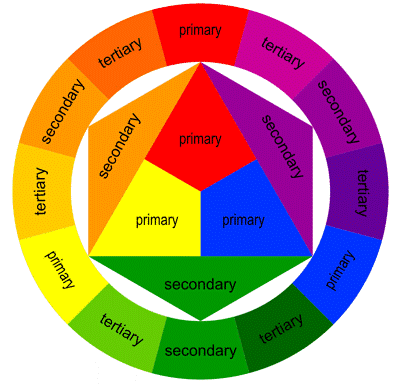 Colour:  What your eyes see when light is reflected off a natural or man-made object. (Primary - Red, Yellow, Blue; Secondary- Orange, Green, Purple; Tertiary-  R-O  R-P  Y-O  Y-G  B-G  B-P)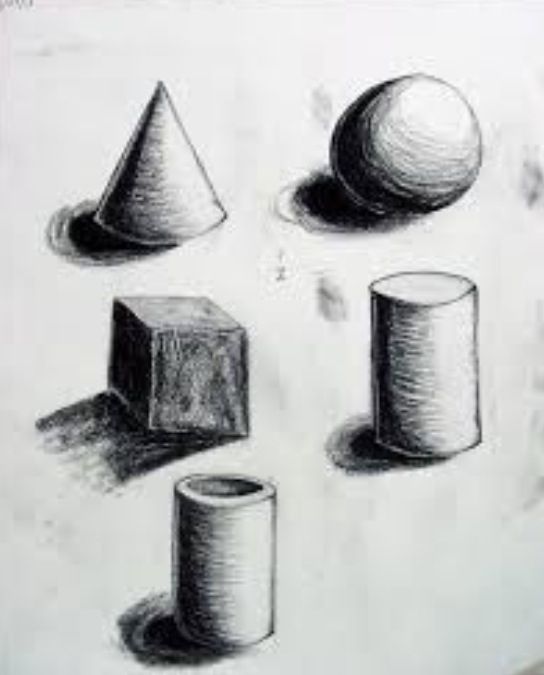 Form:  An object that can be defined in three-dimensions (Height, Width, Depth)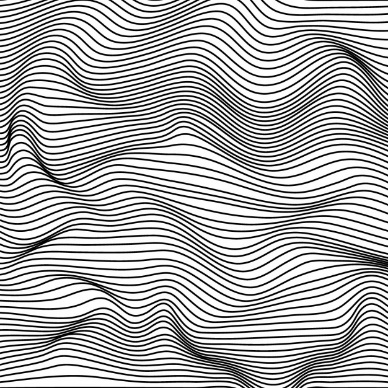 Line:  The ends don't meet.  Two dimensional (pencil and paper); 3-D like a wire sculpture; implied (the edge of a shape)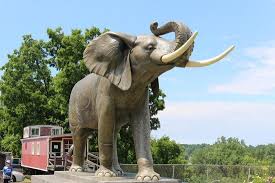 Mass:  Volume that has (or gives the illusion of having) weight, density and bulkShape:  Defined by lines that connect (Organic=free-flowing, irregular OR Geometric=regular: ie triangle, circle, etc.)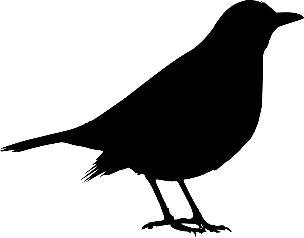 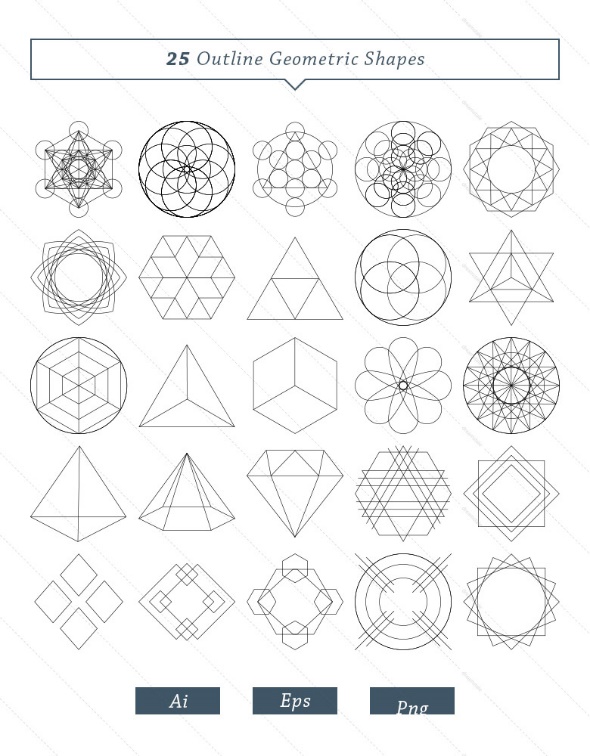 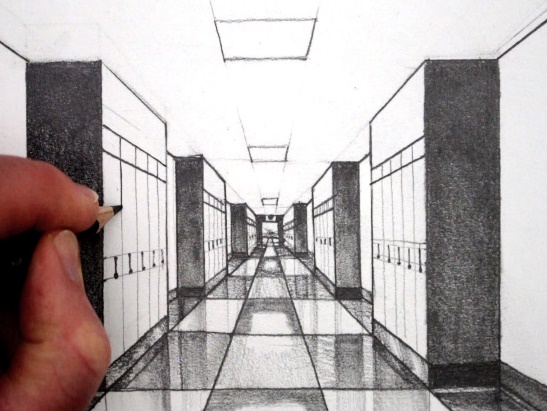 Space:  The distance between identifiable points or planes.  Illusion of depth (Perspective, Overlapping, Size, Position)Texture:  Surface quality; Tactile texture (touch); Visual texture (see); Examples (Smooth, Rough)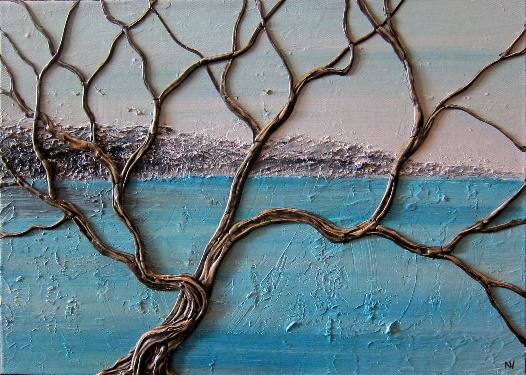 Time and motion:  communicating a passage of time (telling a story, a series of events).  Also motion: Implied (Blur lines,etc) and Kinetic (Moves)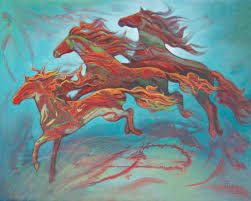 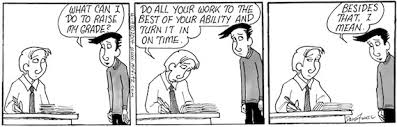 Value:  lightness and darkness of an areaSmooth pencil shading Stippling (dots)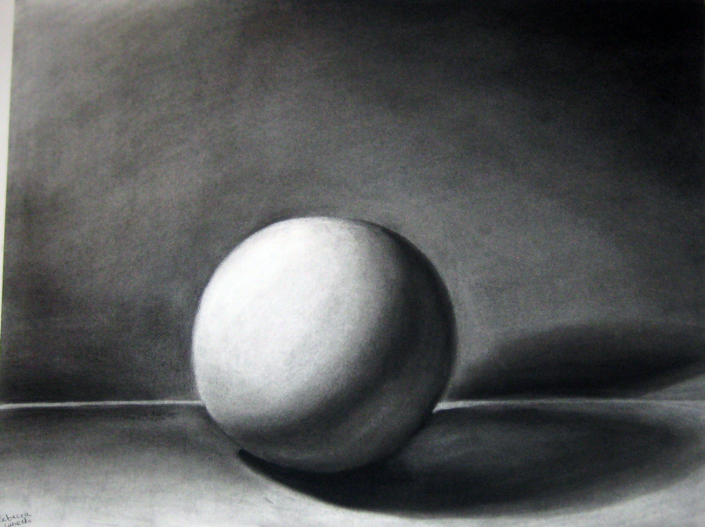 Hatching (lines)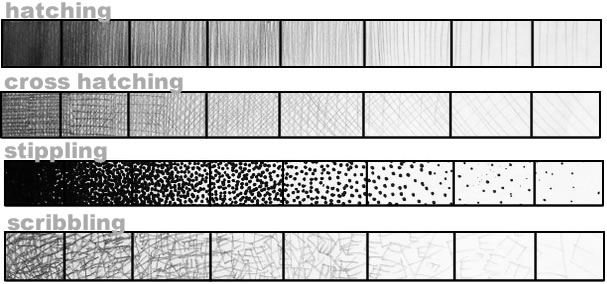 Principles of Design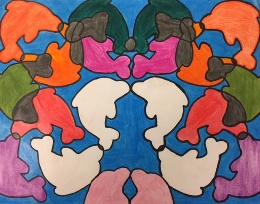 Symmetrical balance:  mirror image (same on both sides)Asymmetrical balance:  Different on either side, but has a visual balance through shapes, colours, density, etc…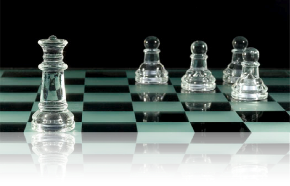 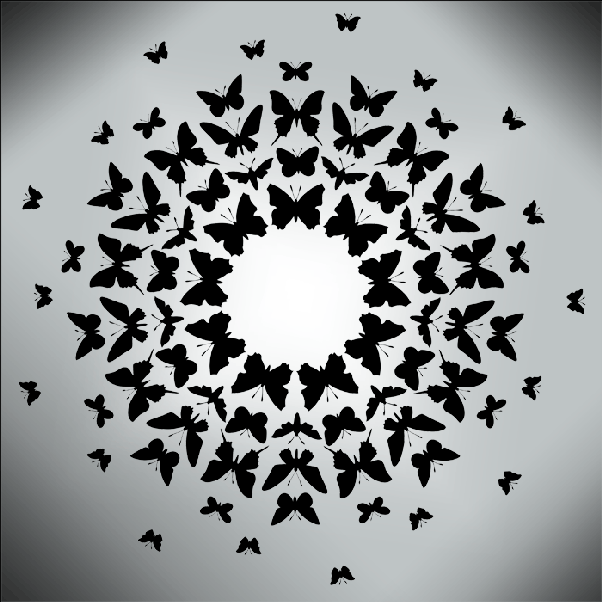 Radial balance:  Comes from the centre of the work & often creates a circle 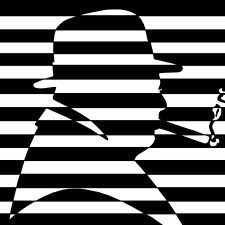 Contrast:  Opposites (often elements or art) for example: texture, colour, shapes…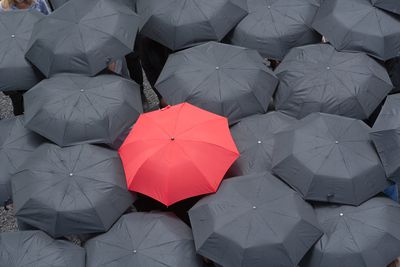 Emphasis:  Intentionally drawing your attention to a specific area (similar to focal point) 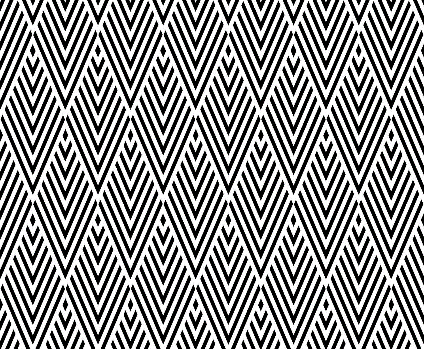 Pattern:  Elements that are repeated in a predictable way (like wallpaper)Rhythm:  Repetition of elements (not as predictable as pattern) & often size or shapes can be altered 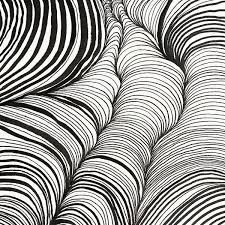 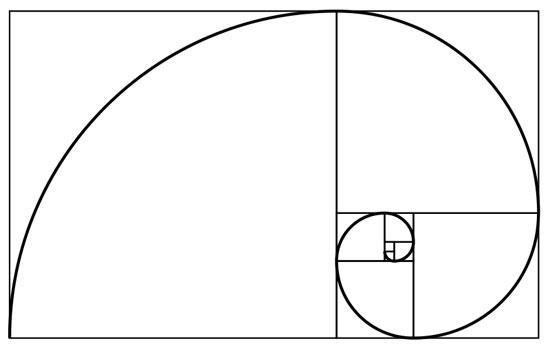 Proportion:  size comparisons, measurements Scale:  Monumental = important & Small= intimate or insignificant.  Artist uses scale to tell a story or send a message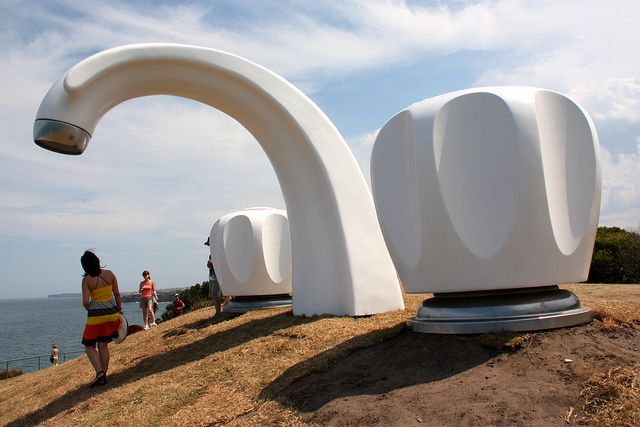 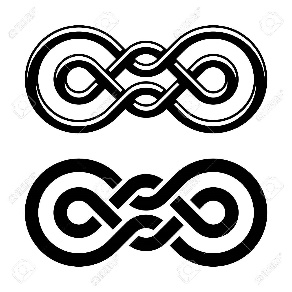 Unity:  Everything fits, it looks like it all belongs together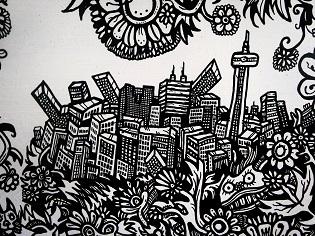 Variety:  Diversity of different ideas, mediums and/or elements in a work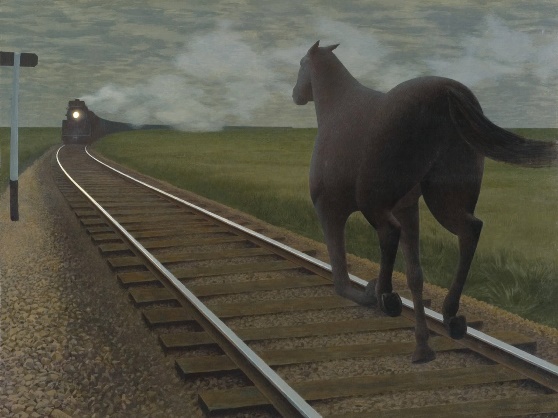 Movement:  The viewer's eye is led through a work of art in an organized way. There is often a focal point. The artist through lines, edges, shapes, or colours can direct movement.